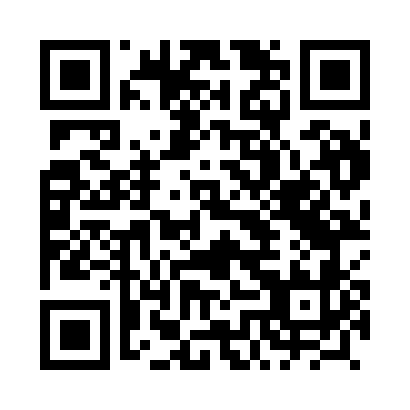 Prayer times for Rzewuszyce, PolandMon 1 Apr 2024 - Tue 30 Apr 2024High Latitude Method: Angle Based RulePrayer Calculation Method: Muslim World LeagueAsar Calculation Method: HanafiPrayer times provided by https://www.salahtimes.comDateDayFajrSunriseDhuhrAsrMaghribIsha1Mon4:186:1512:445:117:139:032Tue4:166:1312:445:127:159:053Wed4:136:1112:435:147:179:074Thu4:106:0912:435:157:189:105Fri4:076:0612:435:167:209:126Sat4:046:0412:425:177:229:147Sun4:026:0212:425:187:239:168Mon3:596:0012:425:197:259:189Tue3:565:5812:425:207:279:2110Wed3:535:5512:415:227:289:2311Thu3:505:5312:415:237:309:2512Fri3:475:5112:415:247:319:2813Sat3:445:4912:415:257:339:3014Sun3:415:4712:405:267:359:3215Mon3:385:4512:405:277:369:3516Tue3:355:4312:405:287:389:3717Wed3:325:4112:405:297:409:4018Thu3:295:3912:395:307:419:4219Fri3:265:3612:395:317:439:4520Sat3:235:3412:395:337:449:4721Sun3:205:3212:395:347:469:5022Mon3:175:3012:395:357:489:5223Tue3:145:2812:385:367:499:5524Wed3:105:2612:385:377:519:5825Thu3:075:2412:385:387:5310:0026Fri3:045:2212:385:397:5410:0327Sat3:015:2112:385:407:5610:0628Sun2:575:1912:385:417:5710:0929Mon2:545:1712:375:427:5910:1230Tue2:515:1512:375:438:0110:14